2022-2023 EĞİTİM-ÖĞRETİM YILI ……………………………………………………………. LİSESİ 9. SINIFLAR COĞRAFYA DERSİ II. DÖNEM I. YAZILISI   Adı Soyadı:                                                                                                                                            Sınıfı          :   Numarası  :                                                                                    Aldığı Not: ……………………….……….. 1) Dünya’da Akdeniz ikliminin görüldüğü yerleri maddeler halinde yazınız. (10 Puan)*			*			*			*			*2) Ülkemizin iklimini etkileyen faktörler nelerdir maddeler halinde yazınız. (10 Puan)*						**						**3) Dünyada ilk yerleşmelerin kurulduğu alanları yazınız. (10 Puan)*						**						**5) Haritada verilen okyanus akıntılarından sıcaklığı artıranların yanındaki noktalı yere ‘+’, sıcaklığı düşürenlerin    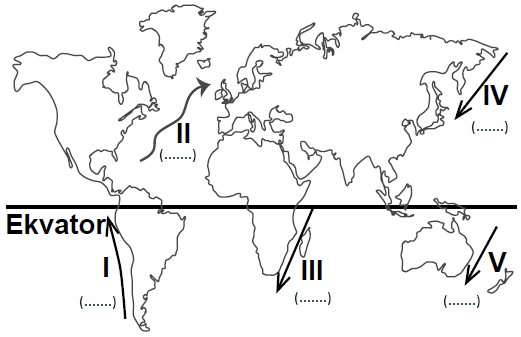                                                                                        yanındaki noktalı yere ‘-‘ işareti koyunuz. (5 Puan)   6) Yükselim (konveksiyonel) yağışlarının nasıl gerçekleştiğini şekil de çizerek açıklayınız. (10 Puan)7) Aşağıdaki izobar haritası üzerinde verilen rüzgârlardan hangisi daha yavaş eser. Sebebiyle birlikte belirtiniz. (10 P)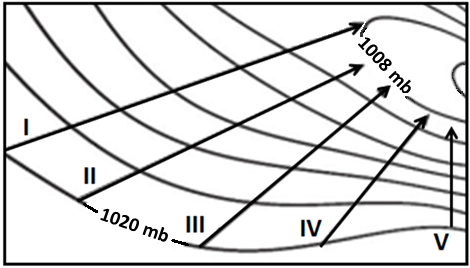 8) Aşağıda numaralandırılarak verilen basınç merkezlerine göre yan taraftaki boşlukları doldurunuz. (5 Puan)   (Kullanılacak kelimeler; Kuzey, Güney, Alçak, Yüksek, I, II)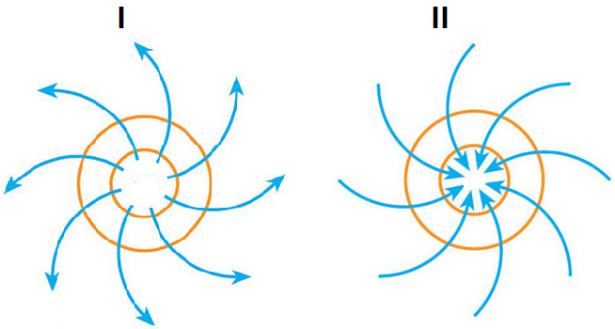 9) Aşağıdaki çoktan seçmeli soruları cevaplandırınız. (Her soru 5 puan)9.1) Su moleküllerinin sıvı halden gaz haline dönüşmesi olayına buharlaşma adı verilir. Buharlaşma hakkında aşağıda verilenlerden hangisi yanlıştır?    A) Rüzgârlı havalarda buharlaşma daha fazla olur.   B) Yükseklik arttıkça buharlaşma da artar.    C) Yaz mevsiminde buharlaşma, kış mevsimine göre daha fazla olur.    D) Su yüzeyinin genişliği arttıkça buharlama artar.          E) Sıcaklık arttıkça buharlaşma miktarı da artmaktadır.9.2)    • Günlük sıcaklık farkı oldukça fazladır.           • Yıllık yağış miktarı 200 mm’nin altındadır.           • Kuraklığa dayanabilen cılız bir bitki örtüsü vardır. Yukarıda bazı özellikleri verilen iklim tipi aşağıdakilerden hangisidir?    A) Muson iklimi         B) Çöl iklimi        C) Kutup iklim             D) Akdeniz iklimi          E) Ekvatoral iklim9.3) Aşağıda bazı iklim tipleri ile bu iklim tiplerinin etkili olduğu yerlerde gelişen doğal bitki örtüleri eşleştirilmiştir. Bu eşleştirmelerden hangisi yanlıştır?                İklim                     Bitki Örtüsü   A) Ekvatoral iklim        Geniş yapraklı ağaçlar    B) Akdeniz iklimi         Bodur ağaççıklar    C) Savan iklimi             Uzun boylu ot toplulukları    D) Muson iklimi            İğne yapraklı ağaçlar    E) Tundra iklimi           Cılız ve kısa ömürlü otlar9.4) Rüzgârların esme hızı üzerinde aşağıdaki verilenlerden hangisi etkili değildir? A) Yer şekilleri 		   	B) Basınç farkı C) Toprağın mineral yapısı          D) Bitki örtüsü özellikleri E) Basınç merkezleri arasındaki mesafe9.5) Dünya genelinde yerleşilebilen alanları sınırlandıran etkenler arasında aşağıdakilerden hangisi yer almaz?A) Çöller 			B) BataklıklarC) Vadi tabanları 		D) BuzullarE) Yüksek dağlar9.6) Süreç içinde insanların yaşamlarını sürdürebilmek için kullandıkları doğal meskenlere;I. ağaç kovukları,II. ahşap evler,III. mağaralar,IV. kerpiç evlergibi barınaklardan hangileri örnek verilemez?A) Yalnız I 		B) I ve III 		C) II ve IIID) II ve IV 		E) III ve IVBAŞARILAR   Coğrafya Zümresi:4) Aşağıdaki tabloya örnekteki gibi doldurunuz. (10 Puan)4) Aşağıdaki tabloya örnekteki gibi doldurunuz. (10 Puan)4) Aşağıdaki tabloya örnekteki gibi doldurunuz. (10 Puan)4) Aşağıdaki tabloya örnekteki gibi doldurunuz. (10 Puan)4) Aşağıdaki tabloya örnekteki gibi doldurunuz. (10 Puan)Yoğunlaşma ÜrünüYoğunlaştığı YerYoğunlaştığı YerSıcaklık 0 °C’ninSıcaklık 0 °C’ninSıcaklık 0 °C’ninYoğunlaşma ÜrünüYeryüzündeGökyüzündeÜzerindeAltındaAltındaKar DoluYağmurSisÇiyKırağı